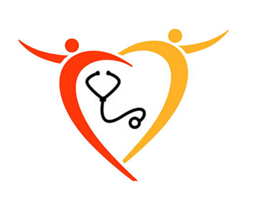 Minutes of Duncan StreetPatient Participation Group Meeting held on 17th October 2019, 2pmWe are improving how we communicate with patients.  Please let us know if you need information in a different format or any communication supportEmail: wolccg.duncanstreet@nhs.netWebsite: www.duncanstreetprimarycarecentre.co.ukPresent: Jenny Charles (Chair),  Mike Hepworth, Dave Charles, Mr Avi , Hazel Gooding , Jacqui Squire (Practice Manager)Apologies: None received Welcome and IntroductionsJC welcomed everyone to the meetingApologies – noted as aboveMatters Arising from Minutes 8/11/18None Minutes 8/11/18 approved as accurate CCG Visit – Daljit Kalaire came from the CCG to talk about the introduction of on – line triage and how patients can access the practice and the process Flu Season JS explained that this year it has not been an easy task managing the flu vaccinations as the deliveries have been affected. This is for the whole of the UK. Which in turn means that we will be more or less a month behind giving vaccinations? This is out of the hands of the practice so we have to do what we can when we get the delivery of vaccinations. Flu Vaccinations are ordered 12 months behand but then the pharmaceutical companies are responsible for the deliveries Update on registrars  JS confirmed that the practice had another intake in August 2019. Currently we have the following GP registrars in the practice :Dr Reid, Dr Vikas, Dr Bailwad, Dr Surtree, Dr Hussain, Dr Saheed ( Foundation year GP’s) These GPs will rotate to other practices from time to time , we will have 2 new FY2 GPs replacing the current ones in December 2019  NHS 111 Appointment access: - From December 2019 NHS England has confirmed practices will need to have allocated appointments for NHS 11 to access. Therefore for our practice we will be allocating 4 appointments per day. The practice cannot access these until nearer the point when they have not been taken. The practice are contractually obliged to do this.  It may be worth thinking about the practice sending text messages out to confirm NHS 111 appointments and patients can call them for advice  Date of next meeting – Thursday 12th  March 2020 – 2pm Any other BusinessGP Connect – this is service that the CCG is advertising. It is with NHS Digital in a read only format with appointment management and structured records and can send documents back to the practice from the patient. More information  will follow as this is still being worked on  Mr Hepworth talked about this free app on his MB phone which was useful and would confirm and forward the link for others. 